Муниципальное бюджетное дошкольное образовательное учреждение детский сад комбинированного вида № 18 города СтаврополяПриказ № 152от 23 сентября 2017 годао назначении ответственных за организацию 
антикоррупционной деятельности в МБДОУ В целях организации работы по противодействию коррупции в МБДОУ д/с № 18ПРИКАЗЫВАЮ:
1. Назначить ответственным лицом, наделенным функциями по предупреждению коррупционных правонарушений, ст. воспитателя Белоград Г.Я.2. Утвердить функции ответственного лица по профилактике коррупционных и иных правонарушений (Приложение 1).Контроль за исполнением приказа оставляю за собой.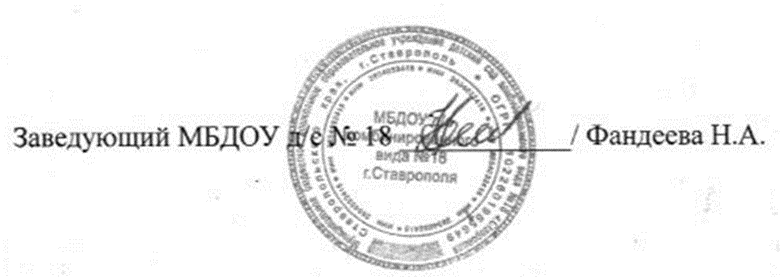 Муниципальное бюджетное дошкольное образовательное учреждение детский сад комбинированного вида № 18 города СтаврополяПриложение 1 к приказу № 152от 23 сентября 2017 годаПолномочия ответственного за профилактику коррупционных и иных правонарушений в МБДОУ д/с № 18Ответственный за профилактику коррупционных и иных правонарушений:- определяет основные направления в области противодействия коррупции и разрабатывает план мероприятий по борьбе с коррупционными проявлениями;- контролирует деятельность администрации ДОУ в области противодействия коррупции;- осуществляет противодействие коррупции в пределах своих полномочий:- реализует меры, направленные на профилактику коррупции;- вырабатывает механизмы защиты от проникновения коррупции в ДОУ;- осуществляет антикоррупционную пропаганду и воспитание всех участников образовательного процесса;- осуществляет анализ обращений работников ДОУ, родителей (законных представителей) воспитанников о фактах коррупционных проявлений должностными лицами;- проводит проверки локальных актов ДОУ на соответствие действующему законодательству; проверяет выполнение работниками своих должностных обязанностей; - разрабатывает на основании проведенных проверок рекомендации, направленные на улучшение антикоррупционной деятельности ДОУ;- организует работу по устранению негативных последствий коррупционных проявлений;- выявляет причины коррупции, разрабатывает и направляет заведующему ДОУ рекомендации по устранению причин коррупции;- разрабатывает проекты локальных актов по вопросам противодействия коррупции;- осуществляет противодействие коррупции в пределах своих полномочий:  принимают заявления работников ДОУ, родителей (законных представителей) воспитанников о фактах коррупционных проявлений должностными лицами;- осуществляет антикоррупционную пропаганду и воспитание всех участников образовательного процесса- информирует о результатах работы заведующего ДОУ.